Massachusetts Department of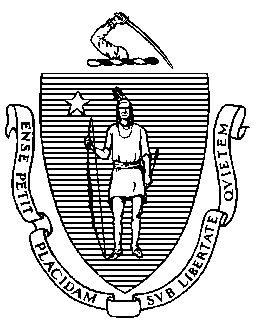 Elementary and Secondary Education75 Pleasant Street, Malden, Massachusetts 02148-4906 	       Telephone: (781) 338-3000                                                                                                                 TTY: N.E.T. Relay 1-800-439-2370MEMORANDUMIn accordance with M.G.L. c. 71, § 89 and 603 CMR 1.00, every Massachusetts Charter School is required to file an independent financial audit (audit) each year. This year, all schools will be required to electronically file the FY23 audit by Wednesday, November 1, 2023.In this Memorandum:Updates to the FY23 Audit Guide Naming Conventions  Submission Instructions  State and Federal Submission Requirements Updates to the FY23 Audit GuideThe revised FY23 Audit Guide contains a few revisions, detailed below. The Audit Reference Guide contains important information and areas that require special attention. Please ensure your auditor has reviewed both documents.DESE has made several changes to the Guide and the accompanying sample audits. In the FY23 Guide, Section 401 Charter School Responsibilities (page 10) and Section 502 Auditor’s Responsibility (page 14) have been updated to reflect current accepted language. Please make sure both management and the auditor are aware of these updates. The sample audits linked below have also been updated in the following two areas:the Report on the Financial Statements have been updated to reflect current accepted language, and the Summary of Significant Accounting Policies has been updated to contain the following lease policy:       The School implemented GASB Statement No. 87, Leases, which enhances the relevance and consistency of information of the School’s leasing activities. It establishes requirements for lease accounting based on the principle that leases are financings of the right to use an underlying asset. A lessee is required to recognize a lease liability and an intangible right to use lease asset, and a lessor is required to recognize a lease receivable and a deferred inflow of resources. Naming ConventionsPlease be sure to use the following naming conventions when you submit the following documents, as applicable. Submission InstructionsAll documents must be submitted to the Department in electronic format (PDF for audits and signature page) via the Charter School File Exchange Drop Box in the Department’s Security Portal. Please ensure that the audit is saved as a PDF and not as an image file. Image files are often too large to upload to the Drop Box.Do Not Mail Hard CopiesThe Department will not collect any hard copies of the audit packages. Please ensure the auditor or school staff do not mail hard copies to the Department as it creates an additional burden on all parties. State and Federal Submission Requirements
The Audit or Financial Review and any Management Letter must also be submitted to the Office of the State Auditor. Please submit via email to Auditor@sao.state.ma.us Uniform Guidance (formerly referred to as Single Audits), if applicable, performed in accordance with the Office of Management and Budget (OMB) Uniform Guidance must also be filed with the Federal Audit Clearinghouse. Please refer to the Uniform Guidance for the federal filing requirements.Additional guidance, including sample audit reporting packages, can be found in the Audit and Accounting section of our website. The Department will not grant deadline extensions for audits; all documents must be submitted by the due dates outlined in this memorandum. If you anticipate or experience problems with the timely, accurate completion of your audit, please contact Joanna Laghetto at 781-873-9521 or Joanna.C.Laghetto@mass.gov or James DiMaio at 781-338-3228 or James.Dimaio2@mass.gov. Thank you for your cooperation and assistance in providing this important financial data. Jeffrey C. RileyCommissionerTo:Charter School Leaders, Board Chairs, and Business ManagersFrom:	Joanna Laghetto, Finance and Data CoordinatorDate:	September 8, 2023Subject:Overview and Instructions for the FY23 Charter School Audit SubmissionFile FormatNaming ConventionInstructionsAudit ReportPDFFY23Audit_School Name_ ####When naming the file, #### represents the school’s four digit LEA code.
Please do not include the words Public or Charter School. For example: if your school’s name is Malden Village Public Charter School with an LEA code of 4545 it should be named:  FY23Audit_Malden Village_4545.Management Letter (if issued)PDFFY23mgtltr_School Name_####When naming the file, #### represents the school’s four digit LEA code.
Please do not include the words Public or Charter School. For example: if your school’s name is Malden Village Public Charter School with an LEA code of 4545 it should be named:  FY23Audit_Malden Village_4545.CSP Agreed Upon Procedure (if issued)PDFFY23CSP_AUP_School Name_####When naming the file, #### represents the school’s four digit LEA code.
Please do not include the words Public or Charter School. For example: if your school’s name is Malden Village Public Charter School with an LEA code of 4545 it should be named:  FY23Audit_Malden Village_4545.Signed Board Acceptance LetterPDFFY23BOTltr_School Name_####When naming the file, #### represents the school’s four digit LEA code.
Please do not include the words Public or Charter School. For example: if your school’s name is Malden Village Public Charter School with an LEA code of 4545 it should be named:  FY23Audit_Malden Village_4545.